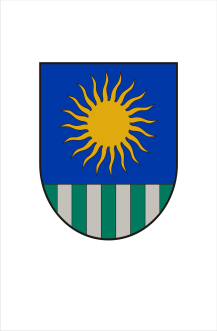 Saulkrastu novada dome______________________________________________________________________________________________Reģ. Nr. , Raiņa ielā 8, Saulkrastos, Saulkrastu novadā, LV-2160tālrunis 67951250,  67951150,e-pasts: pasts@saulkrasti.lvApstiprinātiSaulkrastu novada domes2019.gada 28.augusta sēdē (prot. Nr._/2019§__) Decentralizēto kanalizācijas pakalpojumu sniegšanasun uzskaites kārtība Saulkrastu novada pašvaldībāIzdoti saskaņā ar likuma Ūdenssaimniecības pakalpojumu likuma 6.panta ceturtās daļas 5.punktuI. Vispārīgie jautājumiSaistošie noteikumi (turpmāk – Noteikumi) nosaka:Pašvaldības kompetenci un nekustamā īpašuma īpašnieka (dzīvokļu īpašumu mājā – visu dzīvokļu īpašnieku) īpašumā vai nekustamā īpašuma valdītāja valdījumā esošo notekūdeņu kanalizācijas sistēmu, kuras nav pievienotas centralizētajai kanalizācijas sistēmai (turpmāk – decentralizētas kanalizācijas sistēmas) reģistrācijas kārtību;notekūdeņu un nosēdumu apsaimniekošanas prasības;minimālo biežumu notekūdeņu un nosēdumu izvešanai no decentralizētajām kanalizācijas sistēmām;decentralizēto kanalizācijas sistēmu kontroles un uzraudzības kārtību;prasību minimumu asenizatoram;atbildību par saistošo noteikumu pārkāpumiem.Saistošie noteikumi ir attiecināmi uz visiem Saulkrastu novada pašvaldības administratīvās teritorijas robežās esošajiem decentralizēto kanalizācijas sistēmu veidiem:rūpnieciski izgatavotas notekūdeņu attīrīšanas iekārtas, kuras attīrītos notekūdeņus novada vidē un kuru kopējā jauda ir mazāka par 5 m3/diennaktī;septiķi;notekūdeņu krājtvertnes, kurās uzkrājas neattīrīti notekūdeņi, septisko tvertņu dūņas, fekālijas vai kanalizācijas sistēmu tīrīšanas atkritumi.Vietās, kur ir iespējams pieslēgties centralizētajai kanalizācijas sistēmai (ja tie izbūvēti gar ielu, kas pieguļ zemesgabalam), jaunu decentralizēto kanalizācijas sistēmu izbūvēšana ir aizliegta.II. Pašvaldības kompetence un decentralizēto kanalizācijas sistēmu reģistrācijas kārtībaSaulkrastu novada dome veic decentralizēto kanalizācijas sistēmu reģistrāciju, asenizatoru reģistrāciju, informācijas par asenizatoriem publicēšanu un reģistra uzturēšanu.Saulkrastu novada pašvaldības administratīvajā teritorijā esoša nekustamā īpašuma īpašnieks vai valdītājs, kura īpašumā esošā decentralizētā kanalizācijas sistēma nav reģistrēta, iesniedz Saulkrastu novada domei pirmreizējo decentralizētās kanalizācijas sistēmas reģistrācijas apliecinājumu saskaņā ar Noteikumiem pievienoto 1.pielikumu.Ja nekustamais īpašums tiek atsavināts vai ir notikušas decentralizētās kanalizācijas sistēmas izmaiņas (tās pārbūve vai veida maiņa, īpašumu pieslēgums centralizētajai kanalizācijas sistēmai, mainījies notekūdeņu novadīšanas plānotais apjoms, deklarēto vai faktiski dzīvojošo personu skaits), decentralizētās kanalizācijas sistēmas īpašniekam vai valdītājam nekavējoties, bet ne vēlāk kā 1 (viena) mēneša laikā pēc nekustamā īpašuma iegādes vai izmaiņām šo Noteikumu 1.pielikumā norādītais apliecinājums jāiesniedz Saulkrastu novada domei.III. Notekūdeņu un nosēdumu apsaimniekošanas prasībasSIA “Saulkrastu komunālserviss” (turpmāk – Pakalpojumu sniedzējs) notekūdeņu attīrīšanas iekārtās Ozolu ielā 23, Zvejniekciemā, Saulkrastu novads, LV-2161, (turpmāk – NAI) no asenizatoriem tiek pieņemti tikai sadzīves notekūdeņi, kas ir savākti no Noteikumu 2.2. un 2.3.punktā noteiktajām decentralizētajām kanalizācijas sistēmām un atbilst šajos saistošajos noteikumos noteiktajām prasībām.Notekūdeņu un nosēdumu kvalitātes prasības:savākto notekūdeņu un nosēdumu piesārņojums nepārsniedz Noteikumu 2.pielikumā noteiktos tipisko sadzīves notekūdeņu maksimālās koncentrācijas parametrus, ja vien Pakalpojuma sniedzējs un Asenizators nav rakstveidā vienojušies citādāk;savāktie notekūdeņi un nosēdumi nedrīkst saturēt:degošus piemaisījumus un izšķīdinātas gāzveida vielas, kuras var veicināt uzliesmojošu maisījumu rašanos centralizētajā kanalizācijas sistēmā;bioloģiski nedegradējamas sintētiskās virsmas aktīvās vielas;skābes un citas vielas, kuras var izraisīt cilvēka veselībai bīstamu gāzu (sērūdeņraža oglekļa oksīda, zilskābes, sēroglekļa u.c.) izdalīšanos;radioaktīvas vielas;cietus priekšmetus, tekstilizstrādājumus, smiltis, grunti, eļļas, taukus un citas vielas, kas var veicināt centralizētās kanalizācijas sistēmas (vai cauruļvadu) aizsērēšanu;nesasmalcinātus pārtikas un ražošanas atkritumus, koncentrētus šķīdumus, atslāņa un krāsvielu šķīdumus, kas radušies, skalojot cisternas, kublus un t.ml;mehāniskus piemaisījumus, kas ir lielāki par 50 mm.Ja asenizatora atvestie notekūdeņi un nosēdumi pirmsšķietami neatbilst Noteikumu 8.punktā noteiktajām prasībām, Pakalpojuma sniedzējs ir tiesīgs tos nepieņemt.Ja asenizatora atvestie notekūdeņi un nosēdumi ir novadīti NAI priekšattīrīšanas tvertnē un Pakalpojuma sniedzējam ir aizdomas, ka tie neatbilst Noteikumu 8.punktā noteiktajām prasībām: Pakalpojuma sniedzējs ir tiesīgs veikt novadīto notekūdeņu pārbaudi (kontroli), paņemot paraugus un nododot tos akreditētai laboratorijai analīžu veikšanai.ja pēc Noteikumu 10.1.punktā noteikto rezultātu saņemšanas, tiek konstatēts, ka novadāmo notekūdeņu kvalitāte nav atbilstoša Noteikumos noteiktajām prasībām, asenizators maksā Pakalpojumu sniedzējam kompensāciju, kas tiek aprēķināta pēc šādas formulas:V= T x K x (R – 1), kurV – kompensācijas apmērs;T – pakalpojuma maksa par vienu nodoto notekūdeņu kubikmetru;K – novadīto notekūdeņu daudzums kubikmetros (m3);R – piesārņojošās vielas maksimāli pieļaujamās koncentrācijas vislielākā pārsniegšanas reize, ko aprēķina, izmantojot šādu formulu:R=E/M, kurE – pārbaudē konstatētā piesārņojošās vielas koncentrācija notekūdeņos (mg/l);M – Noteikumu Pielikumā Nr.2 noteiktā maksimāli pieļaujamā piesārņojošo vielu koncentrācija notekūdeņos (mg/l).Asenizators sedz visas tiešās papildu izmaksas saistībā ar konstatēto pārkāpumu, tajā skaitā, analīžu veikšanas izmaksas, transporta izmaksas no un uz laboratoriju, kā arī izmaksas par piesārņojuma likvidēšanu centralizētājā kanalizācijas sistēmā (par vides piesārņojuma novēršanu un seku likvidēšanu, tai skaitā arī dabas resursu nodokļa samaksu par vidē emitēto piesārņojumu virs limitos noteiktā apjoma), ja tāds ir konstatēts.IV. Minimālais biežums notekūdeņu un nosēdumu izvešanai no decentralizētajām kanalizācijas sistēmāmNotekūdeņu dūņas, kas radušās Noteikumu 2.1.punktā noteiktajā decentralizētajā kanalizācijas sistēmā, ir jānodod šīs sistēmas tehniskās apkopes veicējam, kas tālāk to nodod atbilstošam atkritumu apsaimniekotājam. Minimālo dūņu izvešanas biežumu nosaka atbilstoši sistēmas ražotāja tehniskajai dokumentācijai.Noteikumu 2.2. un 2.3.punktā noteikto decentralizēto kanalizācijas sistēmu notekūdeņu un nosēdumu minimālais izvešanas biežums ir nosakāms saskaņā ar šādu formulu:I = B/A, kurI – decentralizētās kanalizācijas krājtvertnes izvešanas biežums mēnesī (reizes). Ja rezultāts ir mazāks par 1, to noapaļo ar divām zīmēm (vai vienai zīmei) aiz komata uz leju. Ja rezultāts lielāks par 2, to noapaļo līdz veseliem skaitļiem uz leju;B – nekustamajā īpašumā vai nekustamo īpašumu grupā esošo personu kopējais ūdens patēriņš mēnesī (m3). Ja tiek izmantoti centralizētie ūdensapgādes pakalpojumi vai lokālā ūdens iegūšanas iekārta, tad novadītais notekūdeņu daudzums ir vienāds ar patērētā ūdens daudzumu, ko ir fiksējis ūdens patēriņa skaitītājs vai normatīvajos aktos (vai dzeramā ūdens piegādes līgumos) noteiktās patēriņa normas. Notekūdeņu daudzuma uzskaitē neieskaita dārza vai piemājas teritorijas laistīšanai izlietoto ūdens daudzumu, ja tas ir noteikts ar šim nolūkam speciāli ierīkotu ūdens patēriņa skaitītāju;A – decentralizētās kanalizācijas tvertnes tilpums kubikmetros.Ja saskaņā ar Noteikumu 12.punktā noteikto formulu aprēķinātais minimālais izvešanas daudzums ir mazāks par 1, tad krājtvertnē uzkrātie notekūdeņi un nosēdumi jāizved retāk nekā reizi mēnesī, nosakot minimālo izvešanas reižu skaitu gadā (Ig) saskaņā ar šādu formulu:Ig = MxI, kurM – objekta izmantošanas mēnešu skaits gadā (max 12). Rezultātu noapaļo līdz veseliem skaitļiem uz leju. Zinot Ig un I, jānosaka Ib - vienas izvešanas reize mēnešos. Ib= M/Ig, rezultātu noapaļo, ja nepieciešams, līdz vienai zīmei aiz komata.Noteikumu 2.2.punktā noteiktās decentralizētā kanalizācijas sistēmas minimālais notekūdeņu un nosēdumu izvešanas biežums nevar būt mazāk kā 1 (viena) reize gadā. V. Decentralizēto kanalizācijas sistēmu kontroles un uzraudzības kārtībaSaulkrastu novada dome kā decentralizēto kanalizācijas sistēmu reģistra uzturētājs ir tiesīgs:pārbaudīt decentralizēto kanalizācijas pakalpojumu saņemšanu apliecinošu attaisnojuma dokumentu esamību;saskaņojot ar īpašnieku vai valdītāju, piekļūt decentralizētajai kanalizācijas sistēmai, tās tehniskā nodrošinājuma un apsaimniekošanas prasību ievērošanas kontrolei;pārbaudīt decentralizēto kanalizācijas sistēmu reģistrā ietvertās informācijas atbilstību, nepieciešamības gadījumā, nodrošinot tās precizēšanu, balstoties uz veiktās pārbaudes rezultātiem;pieprasīt atskaites par izvesto notekūdeņu apjomu no decentralizēto kanalizācijas sistēmu reģistrā iekļautajiem asenizatoriem.Ja Saulkrastu novada domei ir radušās šaubas par decentralizētās kanalizācijas sistēmas apsaimniekošanas prasību ievērošanu un tās atbilstību normatīvo aktu regulējumam, tad tai ir tiesības rakstiski pieprasīt decentralizētās kanalizācijas sistēmas īpašniekam:nodrošināt piekļuvi decentralizētajai kanalizācijas sistēmai, tās darbības pārbaudei; veikt decentralizētās kanalizācijas sistēmas ārpuskārtas tehnisko apkopi pie atbilstoša komersanta, kas specializējies šādu darbu izpildē, un iesniegt apliecinājumu par iekārtas tehnisko stāvokli un norādījumus tās turpmākai ekspluatācijai;veikt decentralizētajā kanalizācijas sistēmā uzkrāto notekūdeņu paraugu analīzes. Izdevumus, kas saistīti ar decentralizētajā kanalizācijas sistēmā uzkrāto notekūdeņu paraugu analīzēm, sedz:Saulkrastu novada dome, ja decentralizētās kanalizācijas sistēmā uzkrāto notekūdeņu paraugu analīzēs netiek konstatētas vielas, kuras aizliegts novadīt centralizētajā kanalizācijas sistēmā;decentralizētās kanalizācijas sistēmas īpašnieks, ja decentralizētajā kanalizācijas sistēmā uzkrāto notekūdeņu paraugu analīzēs tiek konstatētas vielas, kuras aizliegts novadīt centralizētajā kanalizācijas sistēmā.veikt decentralizētās kanalizācijas sistēmas pārbūvi vai jaunas decentralizētās kanalizācijas sistēmas izbūvi vai uzstādīšanu, lai novērstu videi nodarāmo kaitējumu, vai risināt jautājumu par pieslēgšanos centralizētajai kanalizācijas sistēmai.Asenizatoram ir tiesības atteikties izvest decentralizēto kanalizācijas sistēmās uzkrātos notekūdeņus, ja tie neatbilst Noteikumu 8.punktā noteiktajām kvalitātes prasībām.VI. Prasību minimums asenizatoriemDecentralizētos kanalizācijas pakalpojumus Saulkrastu novada pašvaldības administratīvajā teritorijā ir tiesīgs sniegt asenizators, kurš:ir reģistrējies Saulkrastu novada pašvaldībā, iesniedzot tai rakstveida iesniegumu (3.pielikums) par asenizācijas pakalpojumu sniegšanu, tajā norādot informāciju par noslēgto līgumu ar Pakalpojumu sniedzēju (noslēgšanas datums), kā arī apliecinot savu atbilstību Noteikumu prasībām;ir noslēdzis rakstveida līgumu ar Pakalpojumu sniedzēju par decentralizētajās kanalizācijas sistēmās savākto notekūdeņu un nosēdumu pieņemšanu;ir tiesīgs veikt kravas autopārvadājumus vai pašpārvadājumus Latvijas Republikas teritorijā, izņemot, ja pakalpojums tiks sniegts ar traktortehniku, izmantojot asenizācijas mucu; iesnieguma iesniegšanas dienā asenizatoram Latvijā nav nodokļu parādu, tai skaitā, valsts sociālās apdrošināšanas obligāto iemaksu parādu, kas kopsummā pārsniedz 150 euro.Asenizatora reģistrācija:Saulkrastu novada dome izskata asenizatora iesniegumu par asenizācijas pakalpojumu sniegšanu 30 (trīsdesmit) dienu laikā no tā saņemšanas dienas; asenizatora reģistrācija tiek veikta, ja tas atbilst Noteikumos izvirzītajām prasībām;Saulkrastu novada dome 3 (trīs) darba dienu laikā no lēmuma pieņemšanas par asenizatora reģistrāciju informē par to asenizatoru, kā arī publicē informāciju Saulkrastu novada domes tīmekļa vietnē atbilstoši Ministru kabineta 2017.gada 27. jūnija noteikumiem Nr.384 “Noteikumi par decentralizēto kanalizācijas sistēmu apsaimniekošanu un reģistrēšanu” (turpmāk – MK noteikumi Nr.384). Reģistrācijas neveikšanas gadījumā Saulkrastu novada dome nosūta rakstveida informāciju asenizatoram par trūkumiem, kas konstatēti reģistrācijas iesnieguma izskatīšanas gaitā, un norāda to novēršanas termiņu. Gadījumā, ja trūkumi netiek novērsti norādītajā termiņā, asenizatora reģistrācija tiek izbeigta.Asenizators, uzņemoties sniegt decentralizētos kanalizācijas pakalpojumus Saulkrastu novada pašvaldības administratīvajā teritorijā, apņemas:nodrošināt decentralizēto kanalizācijas pakalpojumu sniegšanas darījuma apliecinošo dokumentu sagatavošanu atbilstoši MK noteikumiem Nr.384 un šajos Noteikumos noteiktajām prasībām, kas paredzēti izsniegšanai decentralizēto kanalizācijas sistēmu īpašniekiem vai valdītājiem;veikt Saulkrastu novada pašvaldības administratīvajā teritorijā esošajās decentralizētajās kanalizācijas sistēmās savākto notekūdeņu un nosēdumu, kā arī dūņu apjoma uzskaiti;pārvadāt decentralizētajās kanalizācijas sistēmās savāktos notekūdeņus ar šim nolūkam paredzētu specializētu transportlīdzekli;nodrošināt visu nepieciešamo pasākumu un darbību veikšanu, lai nepieļautu centralizētās kanalizācijas sistēmas aizsērējumu decentralizētajās kanalizācijas sistēmās savākto notekūdeņu novadīšanas rezultātā;nodrošināt visu nepieciešamo pasākumu un darbību veikšanu, lai nepieļautu bīstamo atkritumu, kuru savākšanai normatīvajos aktos ir noteikta īpaša kārtība un prasības, nonākšanu centralizētajā kanalizācijas sistēmā decentralizēto kanalizācijas sistēmu notekūdeņu novadīšanas rezultātā;līdz kārtējā gada 1.martam iesniegt Saulkrastu novada domei informāciju par notekūdeņu un nosēdumu apjomu, kas iepriekšējā gadā no asenizatora apkalpotajām decentralizētajām kanalizācijas sistēmām savākts, transportēts un novadīts NAI saskaņā ar pielikumā pievienoto veidlapu (4.pielikums). Veidlapu iesniedz klātienē, nosūta pa pastu vai elektroniski normatīvajos aktos par elektronisko dokumentu noformēšanu noteiktajā kārtībā.Ja asenizatora darbībās tiek konstatēti normatīvo aktu pārkāpumi, kas skar ūdenssaimniecības pakalpojumu sniegšanas jomu, komerctiesību jomu, profesionālās darbības sfēru, finanšu saistību izpildi, kravu autopārvadājumu jomu vai vides aizsardzības jomu, tiek anulēts attiecīgā asenizatora reģistrācijas fakts, nosūtot rakstveida paziņojumu asenizatoram, un tiek dzēstas par to ziņas pašvaldības tīmekļa vietnē. VIII. Atbildība par saistošo noteikumu neievērošanuPar šajos noteikumos minēto prasību pārkāpumiem fiziskās personas var tikt administratīvi sodītas ar naudas sodu līdz trīssimt piecdesmit euro, bet juridiskās personām – līdz tūkstoš četrsimt euro.Noteikumu izpildi kontrolēt un sastādīt administratīvos protokolus savas kompetences robežās ir tiesīgas šādas amatpersonas:pašvaldības policijas amatpersonas;Saulkrastu novada būvinspektors.Administratīvos protokolus izskata pašvaldības Administratīvā komisija.Administratīvā soda uzlikšana neatbrīvo pārkāpējus no noteikumu pildīšanas, kā arī neatbrīvo pārkāpēju no pienākuma novērst pārkāpumu, kā arī no pārkāpuma rezultātā nodarīto zaudējumu atlīdzināšanas.IX. Noslēguma jautājumiJa ekspluatētā decentralizētā kanalizācijas sistēma neatbilst šajos Noteikumos un normatīvajos aktos izvirzītajām prasībām, decentralizētās kanalizācijas sistēmas īpašnieks nodrošina tās atbilstību šo saistošo noteikumu un normatīvo aktu prasībām ne vēlāk kā līdz 2021. gada 31. decembrim.Saistošie noteikumi publicējami laikrakstā “Saulkrastu ziņas” un stājas spēkā nākamajā dienā pēc publicēšanas.Domes priekšsēdētājs									N.Līcis1.pielikumsDECENTRALIZĒTĀS KANALIZĀCIJAS SISTĒMAS
REĢISTRĀCIJAS APLIECINĀJUMS1. Objekta adrese  __________________________________________________ 2. Objektā deklarēto iedzīvotāju skaits           ____________3. Objektā faktiski dzīvojošo iedzīvotāju skaits      ____________4. Vai objektā ūdensapgādes patēriņa uzskaitei ir uzstādīts ūdens mērītājs? 4.1. Esošais vai prognozējamais (atbilstošo pasvītrot) ūdens patēriņš mēnesī _______m34.2. Izvedamais notekūdeņu un nosēdumu vai dūņu nogulšņu apjoms mēnesī ______ m3 5. Decentralizētās kanalizācijas sistēmas veids (atzīmēt atbilstošo vai atbilstošos) Rūpnieciski izgatavotas notekūdeņu attīrīšanas iekārtas, kuras attīrītos notekūdeņus novada vidē un kopējā jauda ir mazāka par 5 m3/diennaktī Septiķis ar divām vai vairāk kamerām, kur notekūdeņi pēc septiķa vidē tiek novadīti caur speciāli ierīkotu infiltrācijas sistēmu (filtrācijas laukiem, apakšzemes filtrējošām drenām, smilts grants filtriem, filtrācijas grāvjiem vai akām un kurš izbūvēts atbilstoši būvniecību regulējošiem normatīvajiem aktiem; Notekūdeņu krājtvertne (jebkurš rezervuārs, nosēdaka vai izsmeļamā bedre, pārvietojamā tualete, sausā tualete), kurās uzkrājas neattīrīti notekūdeņi, septisko tvertņu dūņas vai kanalizācijas sistēmu atkritumi.6. Kā īpašumā tiek nodrošināta atbilstoša notekūdeņu apsaimniekošana? Līgums par īpašumā esošo NAI apkalpošanas un ekspluatācijas pasākumu nodrošināšanu un/vai līgums par uzkrāto septisko tvertņu dūņu un/vai kanalizācijas sistēmu tīrīšanas atkritumu izvešanu Līgums par uzkrāto notekūdeņu izvešanu Pēc vajadzības pasūtu nepieciešamos pakalpojumus komersantiem Netiek nodrošināta 7. Decentralizētajā kanalizācijas sistēmā uzkrāto notekūdeņu/nosēdumu pašreizējais izvešanas biežums: 1 x mēnesī vai biežāk  1 x 2 mēnešos  1x ceturksnī  1 x gadā un retāk 8. Krājtvertnes tilpums: < 3m3  3 līdz 5 m3  5 līdz 10 m3  > 10 m3 9. Cik bieži tiek veikta regulārā apkope noteikumu 2.1.punktā noteiktajai notekūdeņu attīrīšanas iekārtai: 1 x mēnesī vai biežāk  1 x ceturksnī  1x gadā  retāk kā 1x gadā 10. Vai plānojat pieslēgties centralizētajiem kanalizācijas tīkliem? jā (Ja atbilde ir “Jā”, lūdzu, atbildiet uz 11.jautājumu.) nē 11. Kad plānojat pieslēgties centralizētajiem kanalizācijas tīkliem? 2019.gada laikā  līdz 2020.gadam līdz 2021.gadam līdz 2022.gadamDatums _________________2.pielikumsMaksimāli pieļaujamās koncentrācijas tipiskiem sadzīves notekūdeņiemDecentralizētajā kanalizācijas sistēmā uzkrātie un NAI nododamie sadzīves notekūdeņi nedrīkst saturēt Ministru kabineta 2002.gada 22.janvāra noteikumu Nr.34 “Noteikumi par piesārņojošo vielu emisiju ūdenī” 1. un 2.pielikumā minētās bīstamās vielas.3.pielikums______________________________ (adresāts)REĢISTRĀCIJAS IESNIEGUMS
ASENIZĀCIJAS PAKALPOJUMU SNIEGŠANAI 
20__.gada ______. __________________Pamatojoties uz Ministru kabineta 2017.gada 27.jūnija noteikumiem Nr.384 “Noteikumi par decentralizēto kanalizācijas sistēmu apsaimniekošanu un reģistrēšanu” un Saulkrastu novada domes saistošajiem noteikumiem Nr. ____ lūdzu reģistrēt _____________________________________ _______________________ (asenizatora nosaukums, reģistrācijas numurs) kā decentralizēto kanalizācijas pakalpojumu sniedzēju Saulkrastu novada pašvaldības administratīvajā teritorijā, kas nodrošina pakalpojuma sniegšanu ar šādiem specializētajiem transporta līdzekļiem:Apliecinu, ka šajā iesniegumā sniegtā informācija ir precīza un patiesa. 4.pielikumsASENIZATORA PĀRSKATSPAR _________________ GADĀ IZVESTO NOTEKŪDEŅU UN NOSĒDUMU APJOMUDatums __.__.2019. Saulkrastu novada domes saistošo noteikumu “Decentralizēto kanalizācijas pakalpojumu sniegšanas un uzskaites kārtība Saulkrastu novada pašvaldībā”paskaidrojuma raksts Domes priekšsēdētājs									N.Līcis2019.gada 28.augustāSAISTOŠIE NOTEIKUMISaulkrastosNr. SN _/2019 ir  nav  Cits(Lūdzu norādiet Jūsu īpašumā esošās decentralizētās kanalizācijas sistēmas veidu)9.1. Kad veikta iepriekšējā apkope?(lūdzu norādīt mēnesi un gadu)Decentralizētās kanalizācijas sistēmas īpašnieka vārds, uzvārds(personiskais paraksts)Nr.p.k.Piesārņojošā vielaMaksimāli pieļaujamā koncentrācija (mg/l)1.Kopējās suspendētās vielas4502.Ķīmiskais skābekļa patēriņš (ĶSP)7403.Bioloģiskais skābekļa patēriņš (BSP5)3504.Kopējais fosfors235.Kopējais slāpeklis80(decentralizēto kanalizācijas pakalpojuma sniedzēja (turpmāk – asenizatora) nosaukums)Juridiskā adrese:Reģ. Nr.Tālr.:E-pasts:N. p.k.Transportlīdzekļa markaTransportlīdzekļa reģistrācijas Nr.Transportlīdzekļa tips(A – autotransports T – Traktortehnika)Transportlīdzekļatvertnes tilpumsTvertnes reģ. Nr. (ja attiecināms, piem., traktortehnikas gadījumā)Nomas līguma termiņš*12Iesnieguma iesniedzējs:(vārds, uzvārds un amats, paraksts, zīmogs)(vārds, uzvārds un amats, paraksts, zīmogs)N.p.k.Objekta adreseTransp. reģ. Nr.Cisternas reģ. Nr.Izvešanas reizesgadāIzvestiem3Kam nodoti notekūdeņi1234567Asenizatora nosaukums vai vārds, uzvārds(personiskais paraksts)Paskaidrojuma raksta sadaļasNorādāmā informācija1. Īss projekta satura izklāstsNepieciešamību izstrādāt saistošos noteikumus nosaka Ūdenssaimniecības pakalpojumu likuma 6. panta ceturtās daļas 5.punkts, kā arī Ministru kabineta 2017. gada 27. jūnija noteikumu Nr.384 "Noteikumi par decentralizēto kanalizācijas sistēmu apsaimniekošanu un reģistrēšanu " 6.punkts. Noteikumi nosaka:Pašvaldības kompetenci un nekustamā īpašuma īpašnieka īpašumā vai nekustamā īpašuma valdītāja valdījumā esošo notekūdeņu kanalizācijas sistēmu, kuras nav pievienotas centralizētajai kanalizācijas sistēmai (turpmāk – decentralizētas kanalizācijas sistēmas) reģistrācijas kārtību;notekūdeņu un nosēdumu apsaimniekošanas prasības;minimālo biežumu notekūdeņu un nosēdumu izvešanai no decentralizētajām kanalizācijas sistēmām;decentralizēto kanalizācijas sistēmu kontroles un uzraudzības kārtību;prasību minimumu asenizatoram;atbildību par saistošo noteikumu pārkāpumiem.2. Projekta nepieciešamības pamatojumsSaistošie noteikumi nepieciešami, lai noteiktu decentralizētās kanalizācijas sistēmās uzkrāto notekūdeņu un nosēdumu  apsaimniekošanas, uzraudzības un kontroles prasības, lai aizsargātu cilvēku dzīvību un veselību, nodrošinātu vides aizsardzību un dabas resursu ilgtspējīgu izmantošanu.3. Informācija par plānoto projekta ietekmi uz pašvaldības budžetuPašvaldības budžeta izdevumi palielināsies par finansējuma apjomu, kāds tiks piešķirts pašvaldības pilnvarotajam sabiedrisko ūdenssaimniecības pakalpojumu sniedzējam - SIA “Saulkrastu komunālserviss” decentralizēto kanalizācijas sistēmu reģistra izveidošanai un uzturēšanai, kā arī decentralizēto kanalizācijas sistēmu kontrolei un uzraudzībai. 4. Informācija par plānoto projekta ietekmi uz uzņēmējdarbības vidi pašvaldības teritorijāNoteikumi ir saistoši visām fiziskajām un juridiskajām personām Saulkrastu novadā, kuri lieto decentralizētās kanalizācijas sistēmas, kā arī asenizācijas pakalpojumu sniedzējiem.5. Informācija par administratīvajām procedūrāmNoteikumu izpildi kontrolēt un sastādīt administratīvā pārkāpuma protokolus ir tiesīgas Saulkrastu pašvaldības policijas amatpersonas, Saulkrastu novada būvvaldes būvinspektors.6. Informācija par konsultācijāmSaistošie noteikumi ir sagatavoti, ņemot vērā Vides aizsardzības un reģionālās attīstības ministrijas izstrādāto dokumentu “Ieteikumi pašvaldībām saistošo noteikumu izstrādei sabiedrisko ūdenssaimniecības pakalpojumu sniegšanas un lietošanas jomā”.